KARTA ZGŁOSZENIA DZIECKA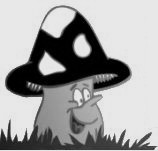 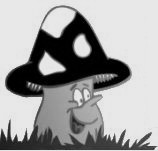 DO NIEPUBLICZNEGO PRZEDSZKOLA,,POD MUCHOMORKIEM’’ W ZBĄSZYNKUKartę wypełnia rodzic lub opiekun prawnyProszę o przyjęcie................................................................, ……..................ur. dnia.................        Imię i nazwisko dziecka	Drugie imięPesel dziecka.....................................do Niepublicznego Przedszkola ,,Pod Muchomorkiem’’ w Zbąszynku  na....................godz. dziennie i ...............posiłki od dnia......................roku.Dane o sytuacji rodzinnej dziecka:Miejsce urodzenia dziecka:...................................................................................Adres zamieszkania dziecka:................................................................................................Adres zameldowania dziecka ( jeśli jest inny niż adres zamieszkania):…………………….……………………………………………………………………………………………… Imiona i nazwiska rodziców/opiekunów prawnych...........................................................................................................................................................................................................Adres zamieszkania rodziców/opiekunów prawnych:.................................................................................................................................................................... .....................................Adres zameldowania rodziców ( jeśli jest inny niż adres zamieszkania):…………………….……………………………………………………………………………………………… Numery telefonów kontaktowych: matki/ opiekuna prawnego ..............................................ojca/ opiekuna prawnego ..............................................                 Czy rodzice /opiekunowie prawni aktualnie pracują : mama tak / nie                                                                                                        ojciec tak /nie  (właściwe podkreślić)Dodatkowe ważne informacje o dziecku:Czy dziecko uczęszczać będzie na zajęcia z katechezy ?	tak/nieJest pod opieką poradni specjalistycznej: tak/nie (jakiej?)........................................................... Informacje na temat ewentualnych chorób, wad rozwojowych, alergii.............................................................................................................................................................................................Inne...............................................................................................................................................OŚWIADCZENIEInformuję że dziecko:....................................................................................................................odbierane będzie przez następujące osoby zapewniające dziecku pełne bezpieczeństwo:Bierzemy na siebie pełną odpowiedzialność prawną za bezpieczeństwo odebranego dziecka – od momentu jego odbioru przez wskazaną powyżej upoważnioną przez nas osobę.Data i podpis czytelny rodziców/ opiekunów prawnych............................................POUCZENIE:Oświadczenia wnioskodawcy:Oświadczam, że podane we wniosku oraz załącznikach do wniosku dane są zgodne z aktualnym stanem faktycznym. I. Oświadczenie o pobycie dziecka w przedszkoluOświadczam, że dziecko będzie korzystać z opieki przedszkola w roku szkolnym 2020/2021 zgodnie  z wypełnioną deklaracją dotyczącą liczby godzin, rodzaju zajęć i usług świadczonych przez przedszkole i zobowiązujemy się do regularnego – (do dnia 10 każdego miesiąca )– ponoszenia kosztów wyżywienia oraz części pobytu dziecka w przedszkolu zgodnie z obowiązującymi przepisami.                                                                                      			   ……………………..……………………………..                                                                                                  Data i podpis Rodzica/ Opiekuna prawnegoII.  Oświadczenie o odbieraniu dziecka z przedszkolaOświadczam, że w przypadku przyjęcia dziecka do przedszkola dołączymy pisemne upoważnienie dla osób, które poza nami będą mogły odbierać dziecko z przedszkola.Upoważnienie do odbierania dziecka z przedszkola:Ja niżej podpisany rodzic (opiekun) dziecka legitymujący się dowodem osobisty ( seria i nr……………………………………. ) upoważniam do odbierania mojego dziecka z przedszkola następujące osoby pełnoletnie ( imię i nazwisko, seria i nr dowodu tożsamości) :       1……………………………………….,…………………………………………………………………………       2…………………………………………………………………………………………………………………..       3………………………………………………………………………………………………………………….       4…………………………………………………………………………………………………………………       5…………………………………………………………………………………………………………………                                                                                      			 ………………………………………………………………..                                                                                        Data i podpis Rodzica/ Opiekuna prawnegoIII . Oświadczenie o uczestniczeniu dziecka w zajęciach z religiiOświadczam, że w roku szkolnym 2020/2021  nasze dziecko (dotyczy tylko dzieci 5, 6 – letnich) będzie / nie będzie uczestniczyło w zajęciach religii.                                                                                                                  			 ……………………………………………………………                                                                                     			  Data i podpis Rodzica/ Opiekuna prawnegoIV.  Oświadczenie o przetwarzaniu przez Przedszkole danych osobowychOświadczam, że zostałem/am poinformowany/a, iż Przedszkole Niepubliczne w Zbąszynku ul. Mała 8, 66-210 Zbąszynek jest administratorem moich danych osobowych oraz danych osobowych mojego Dziecka przetwarzanych w zakresie i celu niezbędnym do prowadzenia działalności i świadczenia usług przez Przedszkole, Zostałem/am poinformowany/a o prawie dostępu do moich danych osobowych, ich poprawiania i kontroli.  ……………………………………………………………..Data i podpis Rodzica/ Opiekuna prawnegoV. Zgoda na publikację zdjęć/ nagrań z udziałem dzieckaWyrażam zgodę/nie wyrażam zgody* na publikację zdjęć, nagrań z udziałem mojego Dziecka na stronach internetowych Przedszkola i w środkach masowego przekazu w celach informacyjnych i promocyjnych Przedszkola       tak / nie                                                                                      			 …………………………………………………………….                                                                                      			   Data i podpis Rodzica/Opiekuna prawnegoVI. Zgoda na uczestnictwo dziecka w wyjściach poza przedszkoleWyrażam zgodę na uczestnictwo mojego dziecka w wycieczkach, wyjazdach i  wyjściach organizowanych przez przedszkole (właściwe podkreślić)   tak / nie                                                                                				      ………………………………………………  Data i podpis Rodzica/Opiekuna prawnegoVII. Oświadczam, że zobowiązuję się do:przestrzegania postanowień Statutu Przedszkola,informacjach,regularnego uiszczania opłat za przedszkole w wyznaczonym terminie,przyprowadzania i odbierania dziecka z przedszkola osobiście lub przez osobę    dorosłą zgłoszoną przeze mnie w powyższym wniosku , zapewniającą dziecku bezpieczeństwo ( zgodnie ze Statutem Przedszkola),podawania do wiadomości przedszkola jakichkolwiek zmian w podanych wyżej   przyprowadzania do przedszkola tylko zdrowego dziecka, uczestniczenia w zebraniach rodziców…………………………………………………………….                                                                                                Data i podpis Rodzica/Opiekuna prawnegoVIII.  Oświadczenie dotyczące treści wnioskuOświadczam, iż wszystkie podane niniejszego wniosku dane są zgodne ze stanem faktycznym. Jestem świadomy(a) odpowiedzialności karnej za złożenia fałszywego oświadczenia.Oświadczam, iż zapoznałem(am) się z przepisami Art. 131, art. 153 ust. 1 i 2, art. 158 ustawy z dnia 14 grudnia - Prawo Oświatowe ( Dz. U. z 2017r. poz. 59, poz. 949, poz. 2203) obejmujących zasady rekrutacji do przedszkoli i szkół oraz zasadami wprowadzonymi przez gminę jako organ prowadzący oraz dyrektora placówki do której kierowany jest niniejszy wniosek. W szczególności mam świadomość przysługujących komisji rekrutacyjnej rozpatrującej niniejszy wniosek uprawnień do potwierdzania okoliczności wskazanych w powyższych oświadczeniach.                                                                                             …………………………………………………………….                                                                                         Data i podpis Rodzica/Opiekuna prawnegoIX. Informacje istotne po przyjęciu dziecka do przedszkolaW przypadku przyjęcia dziecka do przedszkola zobowiązuję się do podpisania Informacji o zasadach pobierania opłat miesięcznych za korzystanie z wychowania przedszkolnego Przyjmuję do wiadomości, że w przypadku nieobecności dziecka w przedszkolu w dniu 1 września 2019  r. i braku pisemnej informacji o przyczynie tej nieobecności do dnia 5 września br., dziecko zostaje wykreślone z listy przyjętych do przedszkola.                                                                                        …………………………………………………………….                                                                                         Data i podpis Rodzica/Opiekuna prawnegoWyrażam zgodę po zakończonym postępowaniu rekrutacyjnym do przedszkola na zamieszczenie danych mojego dziecka na liście dzieci zakwalifikowanych/niezakwalifikowanych, przyjętych/nieprzyjętych  do przedszkola.Podane wyżej przez Państwa informacje Przedszkole są udostępniane tylko Dyrektorowi i nauczycielom przedszkola, którzy zobowiązani są do zachowania tajemnicy służbowej.                                                                                       …………………………………………………………….                                                                                         Data i podpis Rodzica/Opiekuna prawnegoObowiązek informacyjny na podstawie artykułu 13 RODOW związku ze zmianą przepisów dotyczących ochrony danych osobowych i rozpoczęciem stosowania od dnia 25 maja 2018 roku Rozporządzenia Parlamentu Europejskiego i Rady (UE) 2016/679 z dnia 27 kwietnia 2016 r. w sprawie ochrony osób fizycznych w związku z przetwarzaniem danych osobowych i w sprawie swobodnego przepływu takich danych oraz uchylenia dyrektywy 95/46/WE (ogólne rozporządzenie o ochronie danych) "RODO" informujemy:Kto jest administratorem danych osobowych?  Administratorem, czyli podmiotem decydującym o tym, jak będą wykorzystywane dane osobowe, jest Przedszkole Niepubliczne w Zbąszynku, ul. Mała 8 12, 66-210 ZbąszynekJak się z nami skontaktować, żeby uzyskać więcej informacji o przetwarzaniu danych osobowych? Napisz do wyznaczonego przez nas inspektora danych osobowych. Oto jego dane kontaktowe:    Paweł Skrzyszewski   adres e-mail:  iodo@ipcomp.net                                                                                                                             Skąd mamy dane? Otrzymaliśmy je od Państwa podczas składania wniosku dziecka o przyjęcie do przedszkola, a także później, w związku z uzupełnianiem danych w dziennikach zajęćJaki jest cel i podstawa prawna przetwarzania Państwa i dziecka danych osobowych przez Przedszkole Niepubliczne w Zbąszynku Przetwarzamy dane osobowe Państwa i dziecka, ponieważ jest to niezbędne do wykonania umowy zawartej z Przedszkolem o świadczenie usług, w tym do:umożliwienia realizacji działań edukacyjnychzapewnienia opieki , bezpieczeństwa , rozwiązywania pojawiających się problemówrealizacji umowy zawartej w ramach świadczenia usług przez Przedszkolekontaktowania się w razie nagłych wypadków, zachorowania dziecka Przetwarzamy też Państwa i dziecka dane osobowe w celach wskazanych poniżej, na podstawie prawnie uzasadnionego interesu Przedszkola, którym jest:Zgodę na przetwarzanie danych osobowych, możecie Państwo wycofać w dowolnym momencie w ten sam sposób jak ją wyraziliście. Czy musicie Państwo  podać nam swoje i dziecka dane osobowe? Wymagamy podania przez Państwa następujących danych osobowych, aby móc zawrzeć i wykonać umowę zawartą o świadczenie usług przedszkola, a tym samym świadczyć Wam usługę:Jeśli z jakiegoś powodu nie podacie Państwo  tych danych osobowych, niestety nie będziemy mogli zawrzeć z Wami umowy, a w konsekwencji nie będziecie mogli Państwo, ani Wasze dziecko  korzystać z usług Przedszkola.Jeżeli wymagają tego przepisy prawa, możemy wymagać od Państwa podania innych danych niezbędnych do świadczenia usług. Poza tymi przypadkami podanie Państwa i dziecka danych jest dobrowolneJakie macie Państwo uprawnienia wobec Przedszkola i w zakresie przetwarzanych danych? Gwarantujemy spełnienie wszystkich Państwa praw wynikających z ogólnego rozporządzenia o ochronie danych, tj. prawo dostępu, sprostowania oraz usunięcia Państwa i dziecka danych, ograniczenia ich przetwarzania, prawo do ich przenoszenia, niepodlegania zautomatyzowanemu podejmowaniu decyzji, w tym profilowaniu, a także prawo do wyrażenia sprzeciwu wobec przetwarzania Państwa i dziecka danych osobowych. Z uprawnień tych możecie Państwo skorzystać, gdy:- w odniesieniu do żądania sprostowania danych: zauważycie, że Wasze lub dziecka dane są nieprawidłowe lub niekompletne;- w odniesieniu do żądania usunięcia danych: Wasze lub dziecka dane nie będą już niezbędne do celów, dla których zostały zebrane przez Przedszkole, cofniecie swoją zgodę na przetwarzanie danych; zgłosicie sprzeciw wobec przetwarzania Waszych i dziecka danych; Wasze i dziecka dane będą przetwarzane niezgodnie z prawem; dane powinny być usunięte w celu wywiązania się z obowiązku wynikającego z przepisu prawa lub dane zostały zebrane w związku ze świadczeniem usług oferowanych Państwu i dziecku;- w odniesieniu do żądania ograniczenia przetwarzania danych: zauważycie, że Wasze lub dziecka dane są nieprawidłowe – możecie żądać ograniczenia przetwarzania Waszych lub dziecka danych na okres pozwalający nam sprawdzić prawidłowość tych danych; Wasze lub dziecka dane będą przetwarzane niezgodnie z prawem, ale nie będziecie chcieli, aby zostały usunięte; Wasze lub dziecka dane nie będą nam już potrzebne, ale mogą być potrzebne Wam lub dziecku do obrony lub dochodzenia roszczeń; lub wniesiecie  sprzeciw wobec przetwarzania danych – do czasu ustalenia, czy prawnie uzasadnione podstawy po naszej stronie są nadrzędne wobec podstawy sprzeciwu;-w odniesieniu do żądania przeniesienia danych: przetwarzanie Waszych  lub dziecka danych odbywa się na podstawie Waszej zgody lub umowy zawartej z Wami oraz, gdy przetwarzanie to odbywa się w sposób automatyczny.Macie Państwo prawo wnieść skargę w związku z przetwarzaniem przez nas Waszych lub dziecka danych osobowych do organu nadzorczego, którym jest UODO ul. Stawki 2, 00-193 Warszawa)W jakich sytuacjach możecie się sprzeciwić wobec przetwarzania Waszych lub dziecka danych? Macie prawo wnieść sprzeciw wobec przetwarzania Waszych lub dziecka danych osobowych, gdy:- przetwarzanie Waszych lub dziecka danych osobowych odbywa się na podstawie prawnie uzasadnionego interesu lub dla celów statystycznych, a sprzeciw jest uzasadniony przez szczególną sytuację, w której się znaleźliścieKomu udostępniamy Państwa i dziecka dane osobowe? Państwa i dziecka dane osobowe udostępniamy podmiotom wspierającym nas w świadczeniu usług edukacyjnych, czyli takim, które zapewniają nam realizację usług , ubezpieczeniowe, wspomagają i wspierają nasze działania ,współpracują w ramach realizacji zadań oświatowych np. (Kuratorium Oświaty, Organ Prowadzący, Sanepid, Ubezpieczyciel )Jak długo przechowujemy Państwa i dziecka dane osobowe? Przechowujemy Państwa i dziecka dane osobowe przez czas obowiązywania umowy zawartej z Przedszkolem na świadczenie usług, najpóźniej do zakończenia edukacji przedszkolnej dziecka. , a także po jej zakończeniu w celach:dochodzenia roszczeń w związku z wykonywaniem umowy,zapobiegania nadużyciom i oszustwom,statystycznych i archiwizacyjnych,maksymalnie przez okres 2 lat od dnia zakończenia wykonania umowy.lub do momentu wniesienia przez Państwa sprzeciwu wobec takiego przetwarzania, w zależności od tego, które z tych zdarzeń wystąpi wcześniej.Podanie danych zawartych w niniejszym formularzu i dołączonych dokumentach nie jest obowiązkowe, stanowi jednak warunek udziału w postępowaniu rekrutacyjnym do przedszkola oraz umożliwia korzystanie z uprawnień wynikających z kryteriów rekrutacji i wynika to w szczególności z przepisów prawa.Zapoznałam się/zapoznałem się z treścią powyższych pouczeń. Oświadczam, że podane informacje są zgodne ze stanem faktycznym. ……………..………………                                                        …………………………………………………………………..        ( Data)                                                                      (czytelny podpis wnioskodawcy-rodzica kandydata			Imię i nazwisko1.stopień pokrewieństwa1.2.2.3.3.4.4.